КАРАР			      	                     		ПОСТАНОВЛЕНИЕ «02»  февраль  2023й.			    №3	                    «02»  февраля  2023г.О признании утратившим силу постановленияглавы сельского поселения Куккуяновский сельсовет муниципального района Дюртюлинский район Республики Башкортостан          Руководствуясь Федеральным законом от 05.04.2013. № 44-ФЗ «О контрактной системе в сфере закупок, товаров, работ, услуг для обеспечения государственных и муниципальных нужд»П О С Т А Н О В Л Я Ю :       1. Признать утратившим  силу постановление главы сельского поселения  Куккуяновский сельсовет муниципального района Дюртюлинский  район  Республики  Башкортостан  от  29.02.2016 г.  № 9  «Об  утверждении  порядка формирования, утверждения и ведения 
планов  закупок  товаров, работ, услуг  для обеспечения муниципальных нужд  сельского поселения Куккуяновский сельсовет муниципального района Дюртюлинский район Республики Башкортостан», как несоответствующее федеральному законодательству.       2. Обнародовать настоящее постановление на информационном стенде в здании администрации сельского поселения Куккуяновский сельсовет Дюртюлинского района Республики Башкортостан по адресу: с.Куккуяново, ул.Ш.Максютова, 15.  и на официальном сайте   в сети «Интернет».      3.  Контроль за  выполнением настоящего постановления оставляю за собой.  Глава сельского поселения                                                       Х.М.ХазиевБашҡортостан РеспубликаһыДүртөйлө районымуниципаль районыныңКүкҡуян ауыл советыауыл биләмәһе хаҡимиәте(Башҡортостан РеспубликаһыДүртөйлө районыКүкҡуян ауыл биләмәһе хаҡимиәте)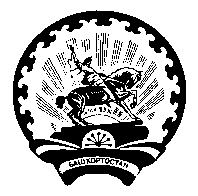 Администрация  сельского поселенияКуккуяновский сельсовет муниципального районаДюртюлинский районРеспублики Башкортостан.(Куккуяновский сельсовет Дюртюлинского районаРеспублики Башкортостан)